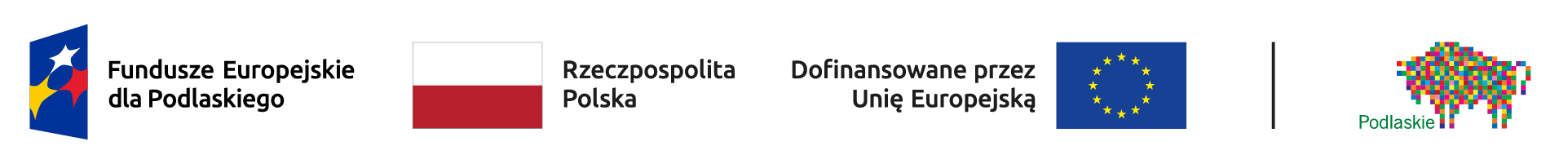 #FunduszeE lub #FunduszeEuropejskie w przypadku wszelkich informacji o projekcie.Tytuł projektuPROGRAM TELEOPIEKI DOMOWEJ – PROGRAM WSPARCIA POLITYKI SENIORALNEJ ORAZ OSÓB Z NIEPEŁNOSPRAWNOŚCIAMIwspółfinansowany ze środków Europejskiego Funduszu Społecznego Plus w   ramach programu Fundusze Europejskie dla Podlaskiego 2021-2027 Priorytet VIII Fundusze na rzecz edukacji i włączenia społecznego Działania 8.4 Wzrost dostępności usług społecznychRealizatorzyWojewództwo PodlaskieMiejski Ośrodek Pomocy Społecznej w Augustowie Ośrodek Pomocy Społecznej w Ciechanowcu Miejsko-Gminny Ośrodek Pomocy Społecznej w Czarnej BiałostockiejGminny Ośrodek Pomocy Społecznej w CzeremszeGminny Ośrodek Pomocy Społecznej w CzyżachMiejski Ośrodek Pomocy Społecznej w Dąbrowie BiałostockiejGminny Ośrodek Pomocy Społecznej w GródkuOśrodek Pomocy Społecznej w JedwabnemGminny Ośrodek Pomocy Społecznej w KlukowieOśrodek Pomocy Społecznej Kobylin-BorzymyOśrodek Pomocy Społecznej w Kołakach KościelnychGminny Ośrodek Pomocy Społecznej w KrasnopoluCentrum Usług Społecznych w ŁapachOśrodek Pomocy Społecznej Gminy  ŁomżaGminny Ośrodek Pomocy Społecznej w MielnikuOśrodek Pomocy Społecznej w Nowych PiekutachGminny Ośrodek Pomocy Społecznej w NowinceOśrodek Pomocy Społecznej w PiątnicyGminny Ośrodek Pomocy Społecznej w PrzytułachGminny Ośrodek Pomocy Społecznej w PuńskuGminny Ośrodek Pomocy Społecznej w RadziłowieOśrodek Pomocy Społecznej w RajgrodzieMiejski Ośrodek Pomocy Społecznej w SiemiatyczachOśrodek Pomocy Społecznej w SokołachOśrodek Pomocy Społecznej w SokółceCentrum Usług Społecznych w StawiskachMiejski Ośrodek Pomocy Społecznej w SupraśluOśrodek Pomocy Społecznej w SzczuczynieMiejsko-Gminny Ośrodek Pomocy Społecznej w SzepietowieOśrodek Pomocy Społecznej w SzumowieMiejski Ośrodek Pomocy Społecznej w WasilkowieOśrodek Pomocy Społecznej w WiźnieGminny Ośrodek Pomocy Społecznej w Wysokiem MazowieckiemMiejski Ośrodek Pomocy Społecznej w ZabłudowieGminny Ośrodek Pomocy Społecznej w DanówkuZadania, działaniaW ramach projektu realizowane będzie wsparcie w postaci usług: sąsiedzkich, opiekuńczych, specjalistycznych opiekuńczych, asystenckich - realizowanych w miejscu zamieszkania tj. świadczonych w społeczności lokalnej. Nowoczesne  technologie informacyjno-komunikacyjne (np. teleopieka, systemy przywoławcze) stanowią element kompleksowego wsparcia uczestnika projektu. Dodatkowe wsparcie dotyczy realizacji szkoleń dla osób wykonujących usługi  sąsiedzkie i opiekuńcze. Grupy doceloweProjekt jest skierowany do mieszkańców województwa podlaskiego z  wyłączeniem miast: Białystok, Łomża, Suwałki. Z projektu skorzystają osoby potrzebujące wsparcia w codziennym funkcjonowaniu i spełniające, co najmniej jedno z  kryteriów: wiek- powyżej 60 lat dla kobiet i 65 lat dla mężczyzn;  znaczny lub umiarkowany stopień niepełnosprawności  niepełnosprawność intelektualną w wieku od 18 lat; zaburzenie psychiczne w wieku od 18 lat.oraz kadry projektu realizującej usługi społeczne.Cel projektuCelem projektu jest upowszechnienie i realizacja świadczenia usług społecznych w społeczności lokalnej z wykorzystaniem technologii informacyjno-komunikacyjnych, wydłużenie okresu bezpiecznego pozostania uczestników projektu w ich środowisku oraz miejscu zamieszkania, w tym wzrost poczucia bezpieczeństwa, zwiększenie komfortu życia i poczucia bezpieczeństwa osób starszych oraz osób z niepełnosprawnościami, umożliwienie szybkich reakcji nasytuacje zagrażające życiu, dotarcie z usługami w formie „teleopieki” do grupy osób starszych i z niepełnosprawnościami, zagrożonych ubóstwem lub wykluczeniem społecznym, pozostających dotychczas poza systemem pomocy.Efekty, rezultaty Wsparcie w postaci usług społecznych i szkoleń realizowane w ramach projektu, doprowadzi do zwiększenia liczby miejsc świadczenia usług w społeczności lokalnej (kadry posiadającej kwalifikację do realizacji usług) oraz liczby osób objętych usługami świadczonymi w społeczności lokalnej. Wartość projektu 44 712 987,40 zł Wysokość wkładu Funduszy Europejskich (EFS+)38 006 039,29 zł